Pulley’ing Your Own Weight WorksheetIn the drawing of a fixed pulley, below, notice the location of the weight and applied force.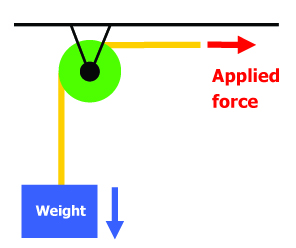 Draw a movable pulley (string, pulley, weight) and label the forces (weight, applied force).Draw a two-pulley system with one movable pulley and one fixed pulley. Label the forces.What is the weight of the object you will lift? Remember to indicate the units.                                                                            ____________________How much force is required to life the object in each test case?Read the spring scale and record in the table, below.Write a paragraph comparing how much force is needed to raise the object in all four cases.Your paragraph should be at least three sentences long.